KORCHEM 2018/2019Téma: Uhlík základ životaSoutěž probíhá ve třech kolech, která jsou zveřejňována v průběhu celého školního roku. Vyhlášení výsledků proběhne v květnu 2019. Dle harmonogramu soutěže žáci  vypracují tři kola. Každé kolo obsahuje teoretickou a praktickou část. Soutěžní úlohy jsou koncipovány tak, aby je dokázali vyřešit i méně zdatní žáci. Tato soutěž je zaměřena mezioborově.Zadání: www.webchemie.cz, http://fakulty.osu.cz/prf/Řešení je nutné zaslat na e-mail: korchem.osu@gmail.com(Nezapomeňte uvést název školy, jméno a příjmení soutěžícího a vyučujícího, email soutěžícího a vyučujícího).Organizátoři: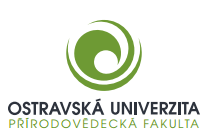 Autoři:Mgr. Kateřina KozielováBc. Tomáš JuřicaBc. Michal GolasBc. Petra BlokešováRecenzent:RNDr. Kateřina Trčková, Ph.D.2. kolo – Uhlík kamarádÚkol č. 1 – Doplňovačka								10 bodůDo tabulky 1 doplň název a vzorec kalotového modelu sloučeniny.Tabulka 1: Modely sloučeninDo prázdných obdélníků množin doplňte přídavná jména, která popisují vlastnosti sloučenin, jejíž modely jsou uvedeny v Tabulce 1. Do průniku množin v Obrázku 1 vepiš společné vlastnosti obou sloučenin (1 přídavné jméno a 1 podstatné jméno). 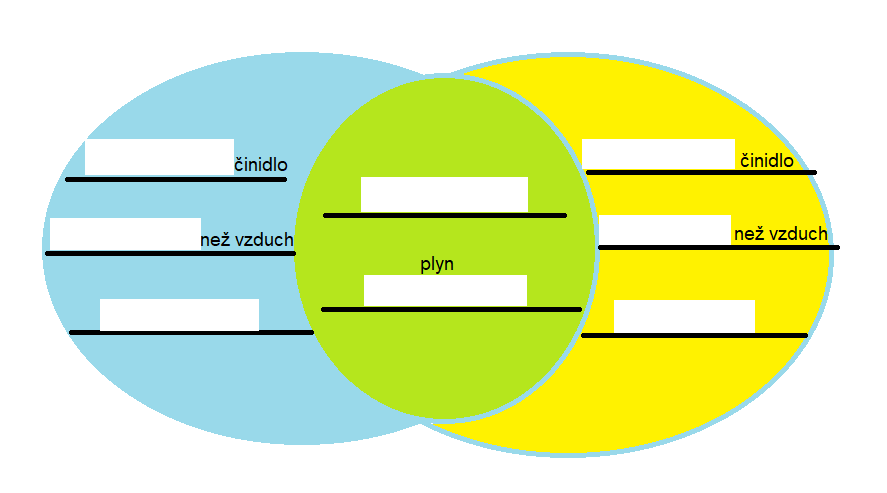 Obrázek 1: Vlastnosti sloučeninK následujícím obrázkům 2–5 napište, která dvouprvková sloučenina uhlíku a kyslíku se vyskytuje ve zdrojích uvedených na obrázcích. K dvouprvkovým sloučeninám dopište mechanismus, jak působí na živé organismy.……………………………………………………………………………………………………………………………………………………………………………………Úkol č. 2 – Je to pravda nebo lež							10 bodůRozhodněte o pravdivosti tvrzení. Zakroužkujte příslušné písmeno v daném řádku a sestavte z písmen tajenku, tu tvoří 2 slova, písmena nejsou ve správném pořadí. Tajenku dopište do úvodního textu.………………………………………………………… (doplň tajenku) vznikají tak, že při dešti se voda ve vzduchu smíchá s oxidem uhličitým a vzniká kyselina _ _ _ _ _ _ _ _. Napiš rovnici této reakce.……………………….+………………….  ………………………………….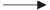 Tato kyselina se vstřebá do země a rozpouští vápenec pod povrchem. Napiš rovnici této reakce a systematicky pojmenuj produkt reakce.……………………….+………………… …………………………………..Sloučenina vznikající v předchozí reakci se usazuje a uvolněním vody a oxidu uhličitého vzniká vápenec. Napiš rovnici této reakce.………………………….. ……………+……………….+……………………Úkol č. 3 – Trochu počítání							10 bodůJedna z kvalitativních vlastností vody je tzv. tvrdost vody. Přechodná tvrdost vody je dána obsahem hydrogenuhličitanu vápenatého a hydrogenuhličitanu hořečnatého. Tyto dvě soli varem přechází na bezvodé soli – uhličitany daného kovu.  Vznik těchto bezvodých solí se projevuje jako tzv. vodní kámen, který se usazuje na dně varné konvice.
Z praxe je známo, že k odstranění vodního kamene se používá ocet.
Jak to teda ve skutečnosti je? Kolik vodního kamene nám může vzniknout z 1 litru ostravské vody? A jaké množství octa je potřeba k odstranění takovéhoto množství vodního kamene?M[Ca(HCO3)2] = 162,114 g.mol-1, M[Mg(HCO3)2] = 146,114 g.mol-1, M[CaCO3] = 100,086 g.mol-1, M[MgCO3] = 84,3 g.mol-1, M[CH3COOH] = 60 g.mol-1
U každého příkladu je potřeba uvést postup řešení (obecný zápis), konkrétní hodnoty, výpočet a výsledek. Všechny průběžné a konečné výsledky zaokrouhli na 3 desetinná místa.
Uvedené rovnice reakcí je potřeba vyčíslit.V 1 litru vody je 375 mg Ca(HCO3)2 a 96,7 mg Mg(HCO3)2. Vypočítej, kolik gramů CaCO3 a MgCO3 vznikne úplným vypařením 1 litru vody. Pro výpočet je potřeba znát rovnici tepelného rozkladu hydrogenuhličitanu vápenatého a hořečnatého. Pro zjištění této rovnice využij předcházející úlohu. Uveď obě rovnice, které jsi pro výpočet použil. 
Kolik gramů kyseliny octové je potřeba použít k odstranění takovéhoto množství vodního kamene? Pro úspěšný výpočet je opět potřeba znát rovnice probíhajících reakcí:CaCO3 + CH3COOH → (CH3COO)2 Ca + H2O + CO2
MgCO3 + CH3COOH → (CH3COO)2Mg + H2O + CO2Ve skutečnosti ovšem doma nemáme čistou kyselinu octovou, ale její 8% vodný roztok – ocet. To znamená, že pouze 8 % hmotnosti tvoří kyselina octová. Zbylých 92 % tvoří voda.
Kolik gramů octa odpovídá předem vypočítanému množství kyseliny octové? Kolik mililitrů octa tedy naliješ do varné konvice za předpokladu, že hustota octa je 1g.cm-3? Úkol č. 4 – Pokus								10 bodůPomůcky: 	PET láhev (0,5 l), lžička, nafukovací balónek, zavařovací sklenice, váhy, tácekChemikálie: 	Ocet, jedlá soda, vajíčko, voda, svíčka.Své výsledky odevzdávej ve formě fotodokumentace každého úkolu (3x1b) a řešení zadaných otázek (viz úkoly).Příprava oxidu uhličitého (2b)Postup: Do balónku nasyp 2 čajové lžičky jedlé sody.Do malé PET láhve nalij 100 ml octa a na hrdlo láhve nasaď balónek tak, aby se soda přesypala do láhve.Počkej na skončení reakce.Balónek sundej z láhve a zauzluj.Úkoly:  Napiš a vyčísli rovnici reakce jedlé sody s octem.Napiš, ve které části lidského těla se můžeme setkat s reakcí jedlé sody a kyseliny a při kterém procesu.Oxid uhličitý a plamen (2b)Postup:Připrav si zapálenou svíčku a špejli.Připrav oxid uhličitý stejně jako v pokusu a) Pomocí svíčky zapal špejli a opatrně ji vlož do PET láhve se směsí.Úkoly:Vysvětli princip pokusu (k vysvětlení využij 2 vlastnosti oxidu uhličitého).Gumové vajíčko (3b)Postup: Do zavařovací sklenice vlož neuvařené vajíčko.Zalij vajíčko octem až po okraj a přiklop táckem (nebo talířkem).Počkej do dalšího dne a vajíčko opatrně vytáhni.Úkoly:Která anorganická sloučenina uhlíku je obsažena ve skořápce vajíčka?Napiš a vyčísli rovnici probíhající reakce.Pozoruj povrch vajíčka a vysvětli průběh pokusu.NázevZveřejnění zadáníUkončení kola1. koloPoznej uhlík15. 10. 20189. 12. 20182. koloUhlík kamarád17. 12. 201810. 2. 20193. koloUhlík ve mně, v tobě, v nás18. 2. 201914. 4. 2019Model sloučeniny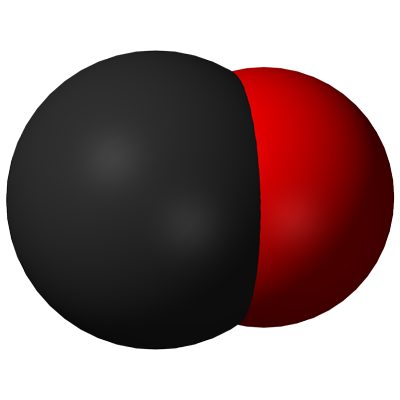 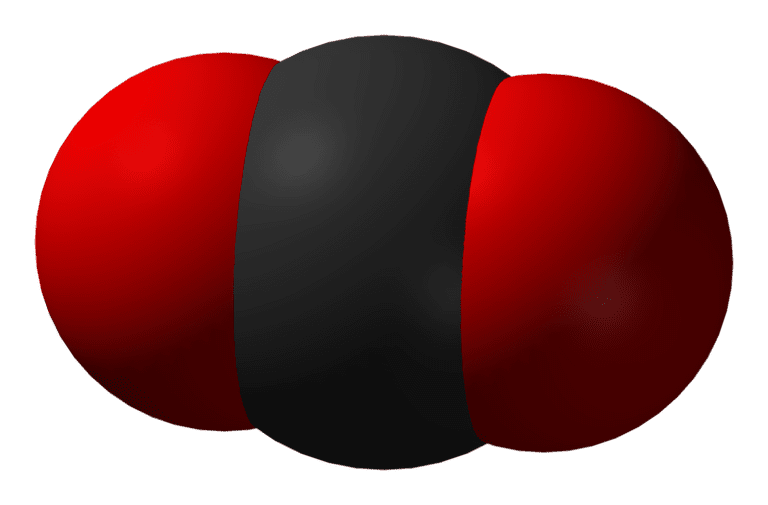 Název sloučeninyVzorec sloučeniny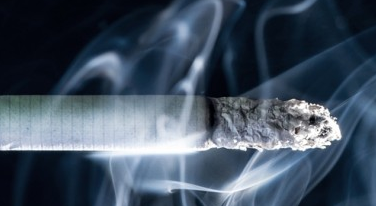 Obrázek 2: Výskyt sloučeninDostupnéz: http://vtm.e15.cz/files/imagecache/dust_filerenderer_normal/upload/aktuality/zplodiny_z_kou_e_mohou_b_t_nebezpe_n__i_po_letech_51f231e964.jpg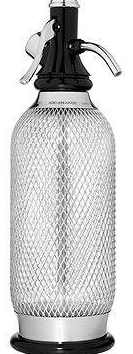 Obrázek 3: Výskyt sloučeninDostupné z: https://cdn.alza.cz/ImgW.ashx?fd=f10&cd=ISILS016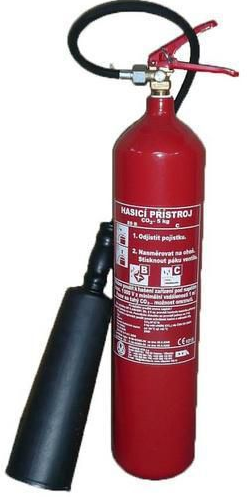 Obrázek 4: Výskyt sloučeninDostupné z: https://www.kancelarska-zidle.cz/images/original/57677.jpg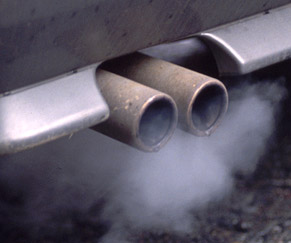 Obrázek 5: Výskyt sloučeninDostupné z: http://img.auto.cz/news/img/art/2013-27/620_51d26e612f21c.jpgOtázkaPravdaNepravda1. Uhličitan sodný je rozpustný ve vodě.OA2. Systematický název uhličitan sodný je triviálně jedlá soda.AR3. Skořápky vajec jsou složené z uhličitanu hořečnatého.ZA4.  Uhličitany mají spíše kyselé pH.LJ5.  Uhličitany jsou soli odvozené od kyseliny uhličité.KT6. Označení prací soda se používá pro uhličitan sodný.VM7. Nerost magnezit má vzorec  Fe3O4. YÉ8.  Uhličitan vápenatý je rozpustný ve vodě.KS9. Uhličitan barnatý se používá jako přísada do cementů.EÍ10. Uhličitan sodný má nižší pH, tzn. je kyselejší než hydrogenuhličitan sodný.SV11. CaCO3 + 2 HCl CaCl2 + CO2 + H2OYA